«Сон Колобка»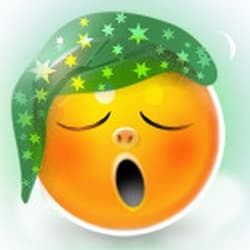 Терапевтический эффект - привыкание ко сну в детском саду.Возраст детей: 2-5 лет. «Сон Колобка»Жил у бабушки и дедушки Колобок. Он был послушным, а потому никуда не убегал от них. Каждое утро Колобок катился по дорожке в детский сад. Там он играл с друзьями, веселился, пел всем свою любимую песенку о себе, а когда вечером он возвращался назад к бабушке и дедушке, то всегда говорил им, что интересного произошло с ним сегодня в саду. Все нравилось Колобку в детском саду, кроме одного - он не мог лечь в обед в саду спать: плакал, капризничал, долго не мог заснуть, даже пробовал скатываться с кроватки и пытался покатиться из садика домой к бабушке и дедушке. Но однажды его воспитательница - Лисичка, вовремя успела остановить его на пороге детского сада и принести его обратно в группу. Она положила Колобка назад в удобную кроватку, укрыла его теплым одеялом и спросила.- Почему ты, Колобок, не любишь спать в саду?- Потому что это так грустно, лежать в кроватке с закрытыми глазами и ничего не видеть. Это так не интересно!- А ты не просто лежи, а попробуй заснуть, чтобы увидеть интересные сны! - Ласково сказала Лисичка.- Сны? Я не знаю, что такое сны. Они мне никогда не снятся.- Ложись удобнее и я научу тебя видеть сны ... - сказала Лисичка.Тогда воспитательница Лисичка посоветовала Колобку не просто лежать в кроватке с закрытыми глазками, а расслабиться, почувствовать какая теплая и удобная у него кроватка и попробовать помечтать о чем-то приятном.Колобок закрыл глазки и попытался сделать все так, как ему сказала Лисичка. И произошло чудо - он заснул и увидел хороший сон. Ему приснился веселый зайчик, который прыгал с ним, потом Волк играл с ним в игру «Догони меня» - и им было очень весело, потом Мишка танцевал с ним под радостную, веселую музыку. А еще Колобку приснилась его воспитательница Лисичка, в его сне она была такая же добрая и приветливая, как и на яву. Она играла с ним в прятки. А потом Колобок со всеми животными: зайчиком, волком, мишкой и воспитательницей Лисичкой взялись за ручки и по кругу заплясали веселый хоровод. Вот такой хороший сон увидел Колобок.Когда он проснулся - у него был веселый и бодрый настрой. Он сразу рассказал воспитательнице и всем зверям в саду свой увлекательный сон.С тех пор, Колобок с нетерпением ждал обеда в детском саду, чтобы увидеть новый интересный сон.